Habit 6                                                FunTaskDon’t drop the balloonUsing a ballon or a soft ball, your task is to get the balloon from one side of the room to the other. The balloon must be held between your knees and you must pass it to the next person without using your hands. You are not allowed to jump or walk with the balloon but must pass it to the person next to you. Again, they must grasp it between their knees and so on. You need a minimum of 2 people for this task. Have fun! 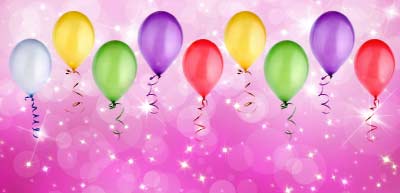 Blind DrawingSimilar to Charades but with a twist, Blind Drawing is a team-building activity that can be done in groups of two. All you need is pen and paper or marker, a mini whiteboard and an eraser. The two participants sit back to back. Only one person should have the drawing materials. The other is handed a picture, and must make sure that the other cannot see it.They are given 60 seconds to describe what is in the picture, by shapes and indirect descriptions. They can’t say, “Draw a bee on a rose.” But, they can say adjectives like, “Buzz, yellow and black, spring, blooming, etc.” When the time ends, groups should compare their drawings. It can be comical to see how bad they usually turn out. The game can get people laughing and highlights how difficult giving instructions can be and how important it is to communicate clearly. To synergize and work together, good communication is key! Hope you have fun!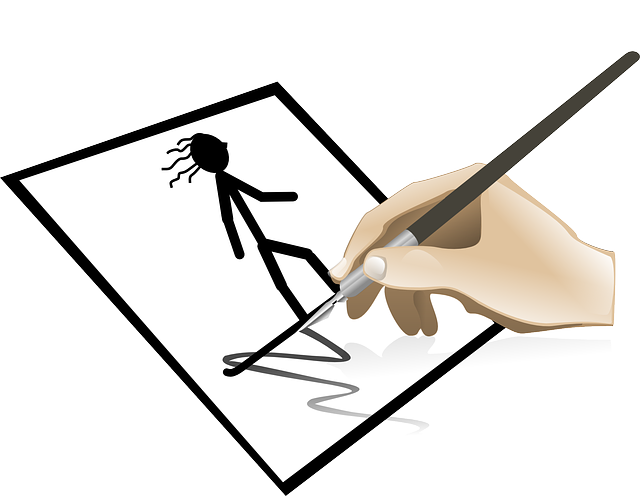 